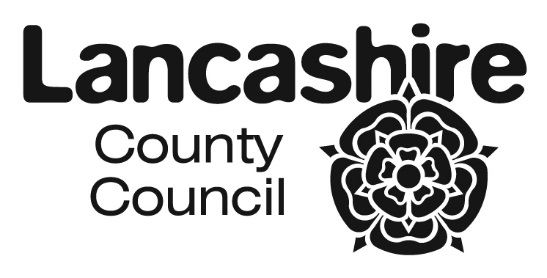 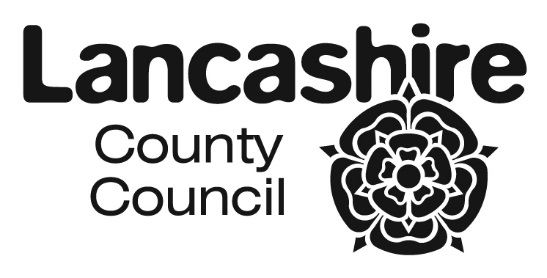 CO-ORDINATED ADMISSION SCHEME FOR LANCASHIRE SCHOOLS AND ACADEMIES 2022/2023SEPTEMBER 2022 INTAKESThe closing dates and offer dates are national statutory requirements. The dates of exchanges of information may on occasion vary slightly by agreement to take into account localised issues associated with workload and / or specific situations affecting a school / academy or a group of establishments. Occasionally delays may occur as neighbouring authorities will be working to different timetables.Where a statutory offer date is on a weekend or public holiday Lancashire's online system will go live on the next working day.SECONDARYPRIMARYDATEACTIONDATEACTION1 September 2021Online application system goes live and requests for paper forms / booklets accepted and considered1 September 2021Online application system goes live and requests for paper forms / booklets accepted and considered31 October 2021Closing date for applications(statutory)15 January 2022Closing date for applications(statutory)8 November 2021Secondary schools / academies to forward any paper applications to Area Pupil Access Teams21 January 2022Primary schools / academies to forward any paper applications to Area Pupil Access Teams22 November 2021Preferences information exchange with other Local Authorities28 January 2022Preferences information exchange with other Local Authorities6 December 2021Information to be exchanged with Own Admission Authority Schools4 February 2022Information to be exchanged with Own Admission Authority Schools13 December 2021Admission authority to confirm intention to exceed PAN with the LA11 February 2022Admission authority to confirm intention to exceed PAN with the LA17 December 2021Prioritised (ranked) lists back to the Local Authority28 February 2022No further address changes can be accepted.15 January 2022No further address changes can be accepted.18 March 2022Prioritised (ranked) lists back to the Local Authority24 January 2022Further exchange of lists with other admission authorities25 March 2022Further exchange of lists with other admission authorities14 February 2022No changes at all can be made to offer letters after this date 1 April 2022No changes at all can be made to offer letters after this date25 February 2022Issue finalised offer lists to secondary schools / academies16 April 2022Issue finalised offer lists to primary schools / academies1 March 2022Issue offer letters/emails.(statutory date is 1st March or the next working day) 18 April 2022Issue offer letters/emails.(statutory date or next working day)